Little Heath Sixth Form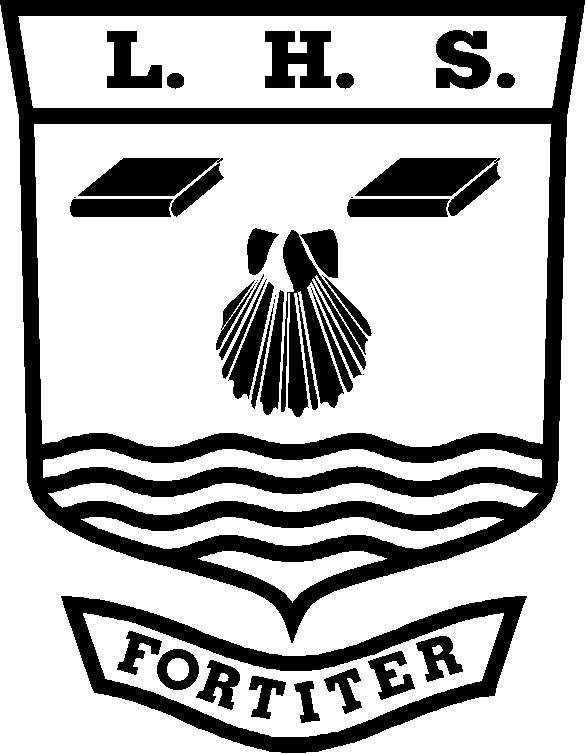 Film Studies Personal Learning ChecklistStudent Name:   ……………………….…………………………………..………KEY:  Red = with difficulty     Amber = not sure    Green = yesGrade tracking:Note: You should discuss this checklist regularly with your subject teacher/mentorUnit Name:US Film Comparative studyUnit Code:FM2Minimum Target Grade:Aspirational Target Grade:GCSE Re-Cap (Skills and Knowledge)RedAmberGreenKnow the meaning of genreHow to write a comparison essay (Unit 1 of English Language)Skills  RedAmberGreenTo address this before the exam I will:-Identifying key features of the genreAnalyse micro and macro features Know how to make detailed notesWriting within time constraintsEssay planning and writing Applying knowledge from FM1 to FM2Knowledge/SpecificationFilm specific vocabularyHow mark scheme worksAssessment ObjectivesDetailed knowledge of chosen films (Have you watched it at least twice?)Contextual factorsKey similarities and differencesKnowledge/Specification (continued)RedAmberGreenTo address this before the exam I will:-REVISIONUse the information on this checklist to make revision cards and notesGradeDateGradeDateGradeDateGradeDateGradeDateGradeDate